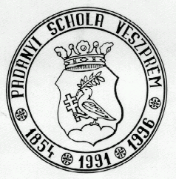 Jelentkezési lapegészségügyi képzésekhez2022/2023.Padányi Biró Márton Római Katolikus Gimnázium,Technikum és Általános IskolaOM azonosító: 038156A jelentkezési lap online vagy papír formátumban is kitölthető!Online az iskola@padanyi.edu.hu címre küldhető vissza, papíron kérjük nagy nyomtatott betűkkel, olvashatóan kitölteni és az iskola címére (8200 Veszprém, Szeglethy u. 6.) megküldeni!Név:	Tanuló születési neve: 	Tanuló oktatási azonosító száma: 	Szül. hely, év, hó, nap: 	 Anyja neve: 	Állampolgárság: …………………………………Állandó lakása ( megye megjelölésével ):  	Értesítési (postázási cím, amennyiben eltér a tartózkodási helytől):Tel.: .............................................., e-mail cím:	 (olvashatóan)Munkahely neve, címe: 	Érettségi éve: .................................	Tanult idegen nyelv: ..........................................Felsőoktatási intézménybe jelentkezett-e? 			igen - nemKér-e kollégiumi elhelyezést?					igen - nemEddig megszerzett szakmai képesítései (OKJ-s bizonyítvány): ……………………………………………………………………………………………………….Hozzájárulok jelentkezési lapon feltüntetett adataim törvényben meghatározott ideig és módon való kezeléséhez, tárolásához, valamint hogy a szakmai és/vagy iskolai előképzettséget igazoló bizonyítványaimról az iskola fénymásolatot készítsen. Kelt: .........................................................				...........................................................								                  jelentkező aláírásaFigyelem! A képzésekbe való felvétel feltétele az egészségügyi alkalmasság!A képzéseket megfelelő számú jelentkező esetén indítjuk!Meghirdetett szakok Kérjük a választott képzés/ek sorrenddel való egyértelmű megjelölését!Az új szakmajegyzék szerinti képzés első szakképesítésnek minősül, tehát ingyenes!A férőhelyek feltöltése a jelentkezések sorrendjében történik a jelentkezési lap e-mailben való megküldésével. Jelentkezési határidő: folyamatosan, pótlólag szeptember 1-ig is.Beiratkozás: 2022. augusztusában. A pontos idejéről e-mailben tájékoztatást fogunk küldeni.Érdeklődni a következő telefonszámon lehet: 06/88/420-011 (szerdai napokon, a titkárságon), valamint az iskola@padanyi.edu.hu e-mail címen.Kérjük a beiratkozásra hozza magával: az érettségi bizonyítványát;eddig megszerzett OKJ-s végzettségeinek bizonyítványait;érvényes személyi igazolványát;lakcímkártyáját;TAJ kártyáját;ha nem magyar állampolgár, az itt tartózkodásra jogosító dokumentumait.a választott képzés/ek számozottsorrenddel való megjelölésea választott képzés/ek számozottsorrenddel való megjelöléseA szakképesítés (képzési program)A szakképesítés (képzési program)A szakképesítés (képzési program)A szakképesítés (képzési program)A szakképesítés (képzési program)JelentkezésJelentkezésJelentkezéskimeneténekidő-tartamaidő-tartamamegnevezésemegnevezésetípusaidő-tartamaidő-tartamafeltételefeltételehatáridejeGyakorló ápolóOKJ 54 723 02 iskolarendszerű nappali OKJiskolarendszerű nappali OKJ1 év1 éveü. szak-gimnáziumban szerzett érettségi bizonyítványaugusztus 8.augusztus 8.Gyakorló ápolóOKJ 54 723 02 augusztus 8.augusztus 8.Általános ápoló5 0913 03 01iskolarendszerűnappali/ új szakmajegyzékiskolarendszerűnappali/ új szakmajegyzék1 év1 évérettségi, 54 723 02 OKJ-s bizonyítványaugusztus 8.augusztus 8.